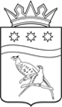 СОВЕТ НАРОДНЫХ ДЕПУТАТОВ БЛАГОВЕЩЕНСКОГО МУНИЦИПАЛЬНОГО ОКРУГА АМУРСКОЙ ОБЛАСТИ                                        (первый созыв)                        РЕШЕНИЕПринято Советом народных депутатов Благовещенского муниципального округа        30.06.2023 г.О проведении конкурса по отбору кандидатур в состав молодежного парламента при Совете народных депутатов Благовещенского муниципального округа	 В соответствии с Положением о молодежном парламенте при Совете народных депутатов Благовещенского муниципального округа, утвержденным решением Совета народных депутатов Благовещенского муниципального округа от 29.05.2023 № 232, Совет народных депутатов Благовещенского муниципального округар е ш и л :        1. Объявить конкурс по отбору кандидатур в состав молодежного парламента при Совете народных депутатов Благовещенского муниципального округа.2. Опубликовать настоящее решение и информацию о проведении конкурса в газете «Амурская земля и люди» и разместить на официальном сайте Благовещенского муниципального округа в сети Интернет (прилагается).3. Настоящее решение вступает в силу со дня его принятия. Председатель Совета народных депутатов Благовещенского муниципального округа                                       С.А.Матвеев                                                           30.06.2023 г.№ 253                                                             Приложение                                                             к решению Совета народных депутатов                                                             Благовещенского муниципального округа                                                             от 30.06.2023 № 253ИНФОРМАЦИЯ О ПРОВЕДЕНИИ КОНКУРСА	Совет народных депутатов Благовещенского муниципального округа информирует о проведении конкурса по отбору кандидатур в состав Молодежного парламента при Совете народных депутатов Благовещенского муниципального округа. Дата проведения конкурса – 24.08.2023.	Конкурс проводится путем рассмотрения документов, представленных кандидатами, и оценки профессиональных, деловых, личностных качеств кандидатов в форме собеседования.           Документы предоставляются кандидатами на основании Положения о молодежном парламенте при Совете народных депутатов Благовещенского муниципального округа (далее Положение) по адресу: 675000, Амурская область, г. Благовещенск, ул. Зейская, д. 198, первый этаж, кабинет № 12  (далее Уполномоченный орган): в рабочие дни с 8-00 до 17-00, обед с 12.00 до 13.00.	Срок подачи заявлений на участие в конкурсе и представления необходимых документов: с 05 июля по 18 августа 2023 года включительно.	Членом Молодежного парламента может быть гражданин Российской Федерации в возрасте от 16 до 35 лет включительно, зарегистрированный на территории Благовещенского муниципального округа, за исключением лиц, признанных судом недееспособными или ограниченно дееспособными, имеющих неснятую или непогашенную судимость.	Выдвижение кандидатов в состав Молодежного парламента   осуществляется путем самовыдвижения, а также путем выдвижения кандидатов на включение в состав Молодежного парламента следующими субъектами права внесения кандидатур: органами местного самоуправления Благовещенского муниципального округа; общественными объединениями, осуществляющими свою деятельность на территории Благовещенского муниципального округа.   Для участия в конкурсе представляются следующие документы: 1) заявление кандидата об участии в конкурсе; 2) автобиография, в которой указывается: а) дата рождения; б) адрес места жительства; в) место работы (занимаемая должность, род занятий) или учебы; г) контактный телефон; д) адрес электронной почты; е) образование (специальность); ж) сведения о наградах, поощрениях; 3) копия паспорта гражданина Российской Федерации или иного документа, удостоверяющего личность в соответствии с законодательством Российской Федерации; 4) письменное согласие участника конкурса на обработку персональных данных; 5) две фотографии размером 3x4 сантиметра.Гражданин Российской Федерации, принявший решение о самовыдвижении своей кандидатуры для участия в конкурсе,   дополнительно представляет в уполномоченный орган подписной лист, содержащий 10 подписей жителей Благовещенского муниципального округа в поддержку своей кандидатуры.  Примечание: кандидат может ознакомиться с Положением о Молодежном парламенте при Совете народных депутатов Благовещенского муниципального округа в Уполномоченном органе по адресу: 675000, Амурская область, г. Благовещенск, ул. Зейская, д. 198, первый этаж, каб. № 12, либо, при наличии технической возможности на официальном сайте Благовещенского муниципального округа в разделе «Совет народных депутатов»       «Совет народных депутатов Благовещенского муниципального округа»      «Молодежный парламент». В указанном разделе сайта размещены муниципальные правовые акты, принятые с целью проведения конкурса. Номер контактного телефона для получения справочной информации: 8 (4162) 77 45 03.